Al Dirigente Scolasticodel Liceo Classico Linguistico e Scienze Umane “B. R. Motzo”Quartu Sant’Elena (CA)OGGETTO: dichiarazione per accesso alla liquidazione M.O.F. - a.s. 2023/2024Il /la sottoscritt		in qualità di	                                                       in servizio in questo Liceo, consapevole delle sanzioni penali nel caso di dichiarazioni mendaci, ai fini della liquidazione delle competenze accessorie e del pagamento delle attività svolte nel corso dell’a. s. 2023/2024DICHIARAdi aver effettuato le seguenti attività e svolto i seguenti incarichi nelle modalità sotto indicate:Quartu Sant’Elena,	/	/ 2024Allega alla presente la seguente documentazione:Firma  	______________Parte da compilare a cura dell’ufficio di SegreteriaIL DIRIGENTE SCOLASTICOVISTA	la richiesta del Sig.  	 PRESO ATTO	delle attività/incarichi effettivamente svoltiVISTA	la contrattazione Integrativa di Istituto VISTI	gli incarichiRICONOSCEL’accesso al M.O.F.per un totale di ore	 	 EURO  	Compenso forfetario complessivo      	 EURO  	Totale da Liquidare     	   	 EURO  	Il Dirigente Scolastico 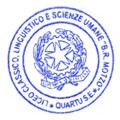 Prof. Massimo Mocci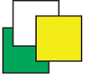 LICEO CLASSICO LINGUISTICO E SCIENZE UMANE “B. R. MOTZO”VIA DON STURZO, 4 - 09045 QUARTU SANT’ELENA (CA)Codice Fiscale 92168540927 – Codice Ministeriale: capc09000eTelefono centralino 070825629 capc09000e@istruzione.it -  capc09000e@pec.istruzione.itFunzioni StrumentaliFunzioni StrumentaliFunzioni StrumentaliFunzioni StrumentaliFunzioni StrumentaliFunzioni StrumentaliArea 1 - Coordinamento e gestione PTOF                                                                                                 Area 1 - Coordinamento e gestione PTOF                                                                                                 ForfettarioForfettarioForfettarioArea 2 - Coordinamento area inclusione                                                                                                           Area 2 - Coordinamento area inclusione                                                                                                           ForfettarioForfettarioForfettarioArea 3 - Orientamento in ingresso                                                                                                                                         Area 3 - Orientamento in ingresso                                                                                                                                         ForfettarioForfettarioForfettarioArea 3 - Orientamento in uscita                                                                                                                  Area 3 - Orientamento in uscita                                                                                                                  ForfettarioForfettarioForfettarioArea 4 - Organizzazione comunicazione digitale                                                                                      Area 4 - Organizzazione comunicazione digitale                                                                                      ForfettarioForfettarioForfettarioArea 5 - Supporto a studentesse e studenti                                                                                              Area 5 - Supporto a studentesse e studenti                                                                                              ForfettarioForfettarioForfettarioFondo d’IstitutoFondo d’IstitutoFondo d’IstitutoFondo d’IstitutoFondo d’Istituto1° Collaboratore del dirigente scolastico                                                                                                   ore2° Collaboratore del dirigente scolastico                                                                                                   oreDelegato plesso                                                                                                                                                 oreCoordinatori di dipartimenti                                                                                                                       oreSegretari di dipartimenti                                                                                                                             oreCoordinatori CdC quota fissa                                                                                                                      oreCoordinatori CdC  [quota variabile BES]                                                                                                   oreSegretari CdC: tutte le classi                                                                                                                       oreVerbalizzatore Collegio dei Docenti                                                                                                           oreReferente Liceo musicale                                                                                                                            oreReferente ESABAC                                                                                                                                         oreCommissione ESABAC                                                                                                                                  oreReferenti sito web                                                                                                                                              oreIncentivo formazione Docente (art. 36 c. 7 CCNL 2019/2021)                                                              oreAltre attività e progetti previsti dal PTOF (specificare_________________________________)  oreFondo premialeFondo premialeFondo premialeFondo premialeFondo premialeAnimatori Digitale (PNSD)                                                                                                                           oreReferente DSA                                                                                                                                               oreReferente BES e ID                                                                                                                                         oreReferente Educazione Civica                                                                                                                       oreCoordinatori Educazione Civica                                                                                                                  oreTeam digitale                                                                                                                                                   oreReferente Notte Nazionale dei Liceo                                                                                                         oreTeam patrimonio librario e biblioteca                                                                                                      oreGLI                                                                                                                                                                     oreReferente Orario                                                                                                                                            oreReferente per la mobilità studentesca                                                                                                      oreCommissione formazione classi                                                                                                                  oreReferente GOOGLE workspace                                                                                                                   oreReferenti Canali Social                                                                                                                                  oreReferente LES                                                                                                                                                 oreReferente rete Licei Classici                                                                                                                        oreReferente Classici contro                                                                                                                               oreReferente Monumenti Aperti                                                                                                                         oreGruppo di lavoro Monumenti Aperti                                                                                                             oreReferente viaggi d’Istruzione                                                                                                                           oreReferenti INVALSI                                                                                                                                                oreReferenti scrutinio elettronico                                                                                                                     oreCommissione Elettorale                                                                                                                                     oreReferente Scuola-polo regionale partecipazione Studenti e Genitori                                                    oreGruppo di lavoro Regolamento d’Istituto                                                                                                    oreGruppo di lavoro formazione                                                                                                                      oreCorsi di recupero (Febbraio)Corsi di recupero (Febbraio)Corsi di recupero (Febbraio)Corsi di recupero (Febbraio)Corsi di recupero (Febbraio)Corsi di recupero                                                                                                                                            oreSportello DidatticoSportello DidatticoSportello DidatticoSportello DidatticoSportello DidatticoCorsi di recupero                                                                                                                                              oreCorsi di recupero (ex IDEI)Corsi di recupero (ex IDEI)Corsi di recupero (ex IDEI)Corsi di recupero (ex IDEI)Corsi di recupero (ex IDEI)Corsi di recupero (ex IDEI)                                                                                                                                  oreArea a rischio	Area a rischio	Area a rischio	Area a rischio	Area a rischio	Referente Bullismo e Cyberbullismo                                                                                                            oreOre eccedenti per avviamento all’attività sportivaOre eccedenti per avviamento all’attività sportivaOre eccedenti per avviamento all’attività sportivaOre eccedenti per avviamento all’attività sportivaOre eccedenti per avviamento all’attività sportivaOre eccedenti per la pratica sportiva                                                                                                        orePercorsi per l'OrientamentoPercorsi per l'OrientamentoPercorsi per l'OrientamentoPercorsi per l'OrientamentoPercorsi per l'OrientamentoGruppo di lavoro per l’orientamento                                                                                                            orePercorsi per le competenze trasversali e per l'orientamentoPercorsi per le competenze trasversali e per l'orientamentoPercorsi per le competenze trasversali e per l'orientamentoPercorsi per le competenze trasversali e per l'orientamentoPercorsi per le competenze trasversali e per l'orientamentoTutor                                                                                                                                                                    oreReferenti                                                                                                                                                          oreOrientamento (D.M. n. 63/2023)Orientamento (D.M. n. 63/2023)Orientamento (D.M. n. 63/2023)Docente orientatore                                                                                                                                                     ForfettarioForfettarioDocente tutor                                                                                                                                                      Forfettario Relazione RegistroTime sheet Altro (secificare________________________________________________________________________)